БІЛОЦЕРКІВСЬКА МІСЬКА РАДА	КИЇВСЬКОЇ ОБЛАСТІ	Р І Ш Е Н Н Явід 17 лютого 2022 року                                                             		№ 2672-27-VIIIПро розгляд заяви про припинення права постійногоКористування земельною ділянкою Білоцерківському відділенню акціонерно-комерційного банку соціального розвитку «УКРСОЦБАНК»Розглянувши подання постійної комісії з питань земельних відносин та земельного кадастру, планування території, будівництва, архітектури, охорони пам’яток, історичного середовища до міського голови від 21 лютого 2022 року №113/02-17, протокол постійної комісії з питань земельних відносин та земельного кадастру, планування території, будівництва, архітектури, охорони пам’яток, історичного середовища від 13 січня 2022 року №43, заяву Акціонерного товариства «АЛЬФА-БАНК» від 29 грудня 2021 року №15.1-07/6570, відповідно до ст. 12, п. е) ч.1 ст. 141 Земельного кодексу України, п. 34 ч. 1 ст. 26 Закону України «Про місцеве самоврядування в Україні», міська рада вирішила:1. Відмовити в припиненні права постійного користування земельною ділянкою під розміщення адміністративного будинку та підсобного приміщення, яке виникло на підставі рішення виконавчого комітету Білоцерківської міської ради від 25 листопада 1997 року №298 і Державного акту на право постійного користування землею серії ІІ-КВ №001063, виданого 10 лютого 1998 року та зареєстрованого в Книзі записів державних актів на право постійного користування землею за №10 за адресою: бульвар Олександрійський, 10, місто Біла Церква площею 0,3802 га, кадастровий номер: 3210300000:04:018:0023, відповідно п. е) ч. 1 ст. 141 Земельного кодексу України, а саме: набуття іншою особою права власності на жилий будинок, будівлю або споруду, які розташовані на земельній ділянці у зв’язку з прийнятим Білоцерківською міською радою  рішенням від 29 квітня 2021 року № 796-12-VIII «Про припинення права постійного користування земельною ділянкою Акціонерному товариству «УКРСОЦБАНК» та враховуючи протокол постійної комісії з питань земельних відносин та земельного кадастру, планування території, будівництва, архітектури, охорони пам’яток, історичного середовища від 13 січня 2022 року №43.2. Контроль за виконанням цього рішення покласти на постійну комісію з питань земельних відносин та земельного кадастру, планування території, будівництва, архітектури, охорони пам’яток, історичного середовища.Міський голова                                                                                          Геннадій ДИКИЙ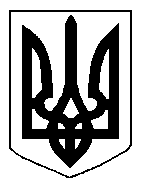 